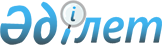 Об определении перечня должностей специалистов в области образования, социального обеспечения, культуры и спорта, являющихся гражданскими служащими и работающих в сельской местности
					
			Утративший силу
			
			
		
					Постановление акимата Шалкарского района Актюбинской области от 4 апреля 2019 года № 88. Зарегистрировано Департаментом юстиции Актюбинской области 8 апреля 2019 года № 6071. Утратило силу постановлением акимата Шалкарского района Актюбинской области от 26 февраля 2021 года № 37
      Сноска. Утратило силу постановлением акимата Шалкарского района Актюбинской области от 26.02.2021 № 37 (вводится в действие по истечении десяти календарных дней со дня его первого официального опубликования).
      В соответствии со статьями 18, 139 Трудового кодекса Республики Казахстан от 23 ноября 2015 года и статьей 31 Закона Республики Казахстан от 23 января 2001 года "О местном государственном управлении и самоуправлении в Республике Казахстан", акимат Шалкарского района ПОСТАНОВЛЯЕТ:
      1. Определить перечень должностей специалистов в области образования, социального обеспечения, культуры и спорта, являющихся гражданскими служащими и работающих в сельской местности по Шалкарскому району, согласно приложению к настоящему постановлению.
      2. Признать утратившими силу следующие постановления акимата Шалкарского района:
      1) постановление акимата Шалкарского района от 23 мая 2014 года № 119 "Об определении перечня должностей специалистов в области здравоохранения, социального обеспечения, образования, культуры, спорта и ветеринарии, являющихся гражданскими служащими и работающих в сельской местности" (зарегистрированное в реестре государственной регистрации нормативных правовых актов за № 3951, опубликованное 26 июня 2014 года в газете "Шалқар");
      2) постановление акимата Шалкарского района от 11 февраля 2016 года № 25 "О внесении изменений в постановление акимата Шалкарского района от 23 мая 2014 года № 119 "Об определении перечня должностей специалистов в области здравоохранения, социального обеспечения, образования, культуры, спорта и ветеринарии, являющихся гражданскими служащими и работающих в сельской местности" (зарегистрированное в реестре государственной регистрации нормативных правовых актов за № 4770, опубликованное 17 марта 2016 года в газете "Шежірелі өлке").
      3. Государственному учреждению "Отдел экономики и бюджетного планирования Шалкарского района" в установленном законодательством порядке обеспечить:
      1) государственную регистрацию настоящего постановления в Департаменте юстиции Актюбинской области;
      2) направление настоящего постановления на официальное опубликование в Эталонном контрольном банке нормативных правовых актов Республики Казахстан в электронном виде и в периодических печатных изданиях;
      3) размещение настоящего постановления на интернет-ресурсе акимата Шалкарского района.
      4. Контроль за исполнением настоящего постановления возложить на заместителя акима района Ж. Жидеханова.
      5. Настоящее постановление вводится в действие по истечении десяти календарных дней после дня его первого официального опубликования. Перечень должностей специалистов в области образования, социального обеспечения, культуры и спорта, являющихся гражданскими служащими и работающих в сельской местности
					© 2012. РГП на ПХВ «Институт законодательства и правовой информации Республики Казахстан» Министерства юстиции Республики Казахстан
				
      Аким Шалкарского района 

Б. Каниев

      СОГЛАСОВАНО:
Секретарь Шалкарского 
районного маслихата 
____________С.Бигеев
"___"__________2019 года
Приложение к постановлению акимата Шалкарского района от 4 апреля 2019 года № 88
№
Наименование должностей
Должности специалистов сферы образования
1
Руководитель государственного учреждения и государственного казенного предприятия районного значения: руководитель дошкольной организации образования, руководитель школы
2
Заместитель руководителя государственного учреждения и государственного казенного предприятия районного значения (кроме заместителя по административно-хозяйственному управлению)
3
Учителя всех специальностей организаций дошкольного, начального, основного среднего, общего среднего образования, учитель-дефектолог, учитель-логопед, преподаватель-организатор начальной военной подготовки, мастер производственного обучения, инструктор по физкультуре (основных служб), педагог дополнительного образования, педагог-организатор, педагог-психолог, социальный педагог
4
Аккомпаниатор (основных служб), воспитатель, мать-воспитатель, методист, музыкальный руководитель (основных служб), хореограф (основных служб)
5
Руководитель (заведующий) библиотекой, мастерской, учебно-производственной мастерской, интернатом
6
Библиотекарь
7
Художественный руководитель
8
Медицинская сестра (брат) среднего уровня квалификации без ктегории, диетическая сестра
9
Вожатый
10
Лаборант
11
Художник
Должности специалистов в сфере спорта
1
Тренер-преподаватель
Должности специалистов в сфере культуры
1
Руководитель сектора государственного учреждения и государственного казенного предприятия районного значения (заведующий сельским клубом, директор дома культуры)
2
Художественный руководитель (заведующий) отдела художественной постановки государственного учреждения и государственного казенного предприятия районного значения
3
Культорганизатор (основных служб)
4
Библиотекарь
Должности специалистов в сфере социального обеспечения
1
Социальный работник по уходу за престарелыми и инвалидами